Tennessee FFA State Degree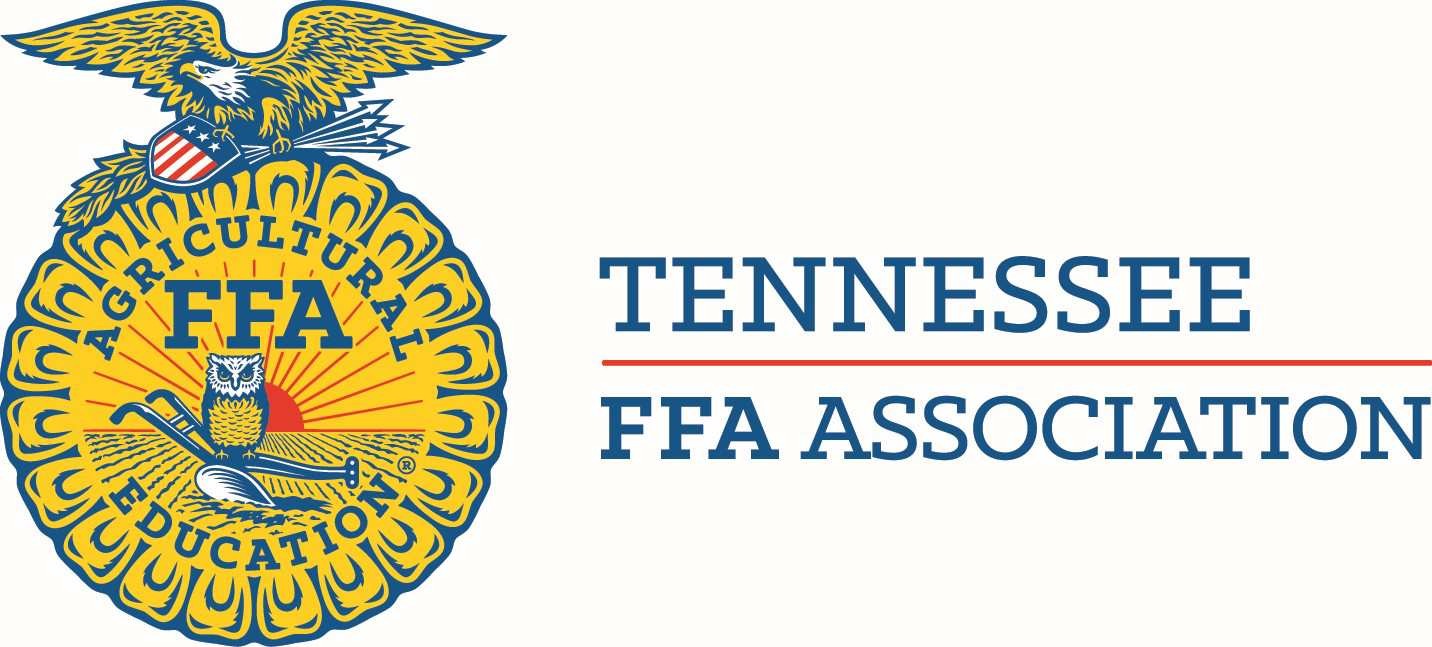 Check SheetNote: This document is to assist with approving State FFA Degree Applications and is not required to be submitted with the State Degree Application.Applicant’s Name:    	NOTE: Virtual events above the chapter level can be counted. However, you cannot count the same event if you participated in it virtually and in-person (State Convention, National Convention etc.)Page 1 of 1RequirementPlace a check if metInitials of 1st ReviewerInitials of 2nd ReviewerReceived the Chapter FFA DegreeMembership number listedPaid two (2) years of FFA membershipCurrent active member (3rd year of membership)Completed two (2) years (360 hours) of agricultural education instruction300 hours or invested $1,000 in SAEOfficer or committee chair or committee memberGPA minimum of 2.0Signature of agriculture teacherSignature of principal or superintendentFive (5) activities above chapter levelTwo (2) separate non-FFA activities totaling minimum of 25 hours of community service with actual activity listedAll checklist items marked “Met”All minimum qualifications answered ”Yes” by advisor